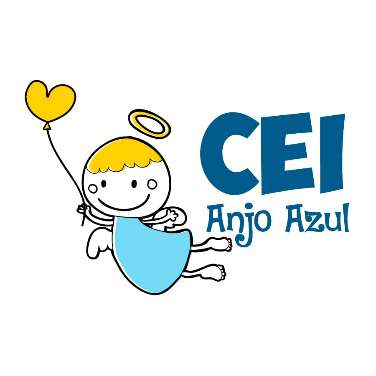 CENTRO DE EDUCAÇÃO INFANTIL ANJO AZULRua 31 de Março/nº 1508Lacerdópolis – SCCEP: 89660 000 Fone: (49) 3552 0279Coordenadora: Marizane Dall’OrsolettaE mail: ceianjoazullacerdopolis@gmail.com                     Blog: www.ceianjoazul.blogspot.com5H/AULA: 04/05 ATÉ 08/05 (PLATAFORMA/WHATSAPP)PROFESSORA DE RECREAÇÃO MATUTINO: LUCIMARA A. FERRARIMATERNAL I - MATUTINOFIQUEM EM CASA...APROVEITEM SEU TEMPO, ESTUDEM E BRINQUEMOBS: Os pais que quiserem, podem postar em suas redes sociais as crianças realizando as atividades/experiências. São experiências de aprendizagens que poderão ser repetidas durante o período. Deixar a criança brincar sozinha; evitar de pegar a todo momento no colo.Atenciosamente: CEI Anjo AzulExperiências sensoriaisNesta semana Família as experiências serão sensoriais, a primeira vamos utilizar copo, um pedaço de papel e água, da maneira que aparece na primeira figura, será que a água vai cair, o papel cola no copo,de preferência pode ser copo de plástico,Na segunda brincadeira sensorial é com um copo de plástico e amarrador de cabelos(pode ser borrachinhas não muito pequenas) conforme a segunda figura, encaixar na boca do copo, observando concentração e coordenação motora. 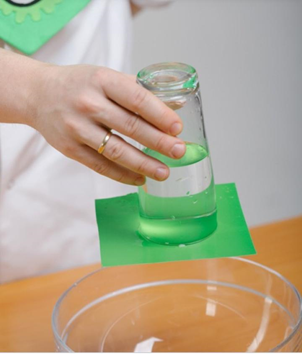 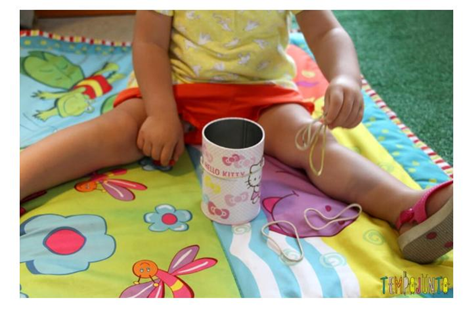 